MERCURY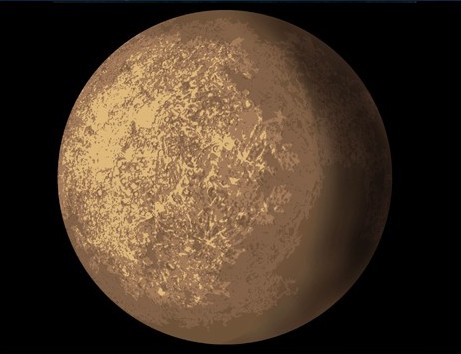 Temperature: 427 °C	Distance from Sun: 56.9 Million KmDiameter: 4878KmNumber of moons: 0Tilt: 1°Rotation Time: 58.7 Earth DaysOrbit Time: 88.0 Earth DaysVENUS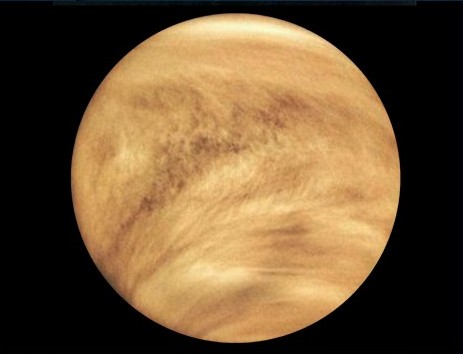 Temperature: 482 °CDistance from Sun: 108.2 Million KmDiameter: 12104KmNumber of moons: 0Tilt:  177°Rotation Time: 243 Earth DaysOrbit Time: 224.7 Earth DaysEARTH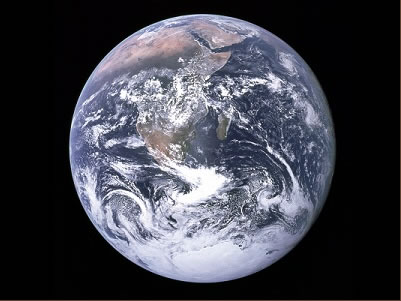 Temperature:  15 °CDistance from Sun: 149.6 Million KmDiameter: 12756KmNumber of moons: 1Tilt: 23°Rotation Time: 1 Earth DayOrbit Time: 365.25 Earth DaysMARS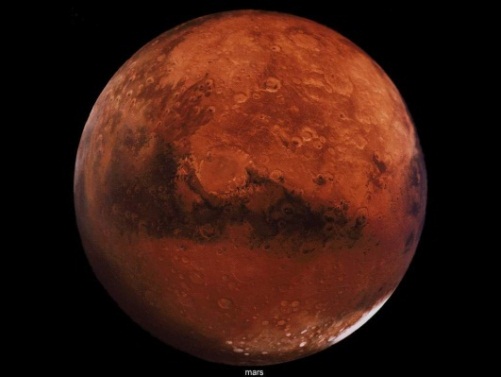 Temperature: -23 °CDistance from Sun: 227.9 Million KmDiameter: 6794KmNumber of moons: 2Tilt: 25°Rotation Time: 24.6 HoursOrbit Time: 687.0 Earth DaysJUPITER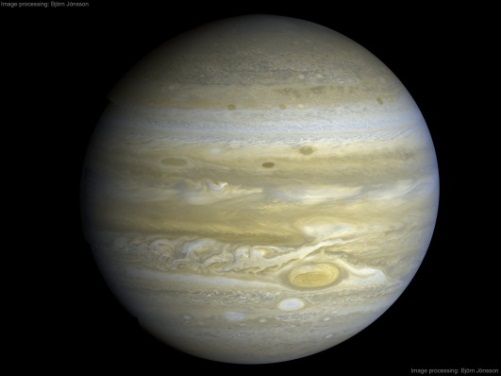 Temperature: -150 °CDistance from Sun: 778 Million KmDiameter:  142,800KmNumber of moons: 18+Tilt: 3°Rotation Time: 9.84 HoursOrbit Time: 4332 Earth DaysSATURN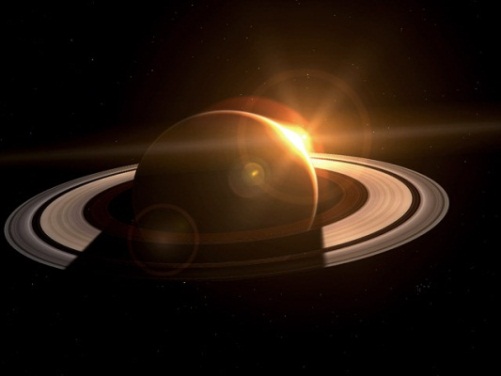 Temperature: -180 °CDistance from Sun: 1427 Million KmDiameter: 120536KmNumber of moons: 18+Tilt: 27°Rotation Time: 10.2 HoursOrbit Time: 10760 Earth DaysURANUS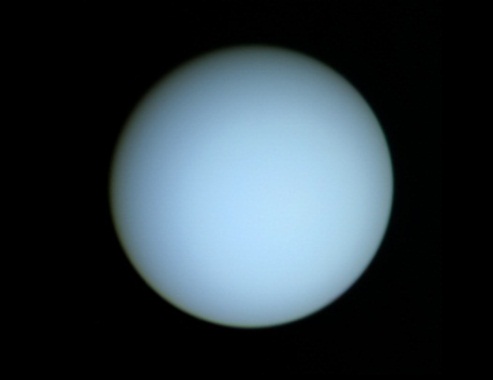 Temperature: -214 °CDistance from Sun: 2870 Million KmDiameter: 51118KmNumber of moons: 15Tilt: 98°Rotation Time: 17.9 HoursOrbit Time: 30700 Earth DaysNEPTUNE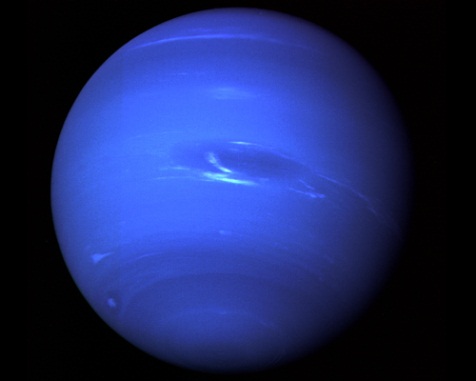 Temperature: -220 °CDistance from Sun: 4497 Million KmDiameter: 50538KmNumber of moons: 2Tilt: 30Rotation Time: 19.1 HoursOrbit Time: 60200 Earth DaysPLUTO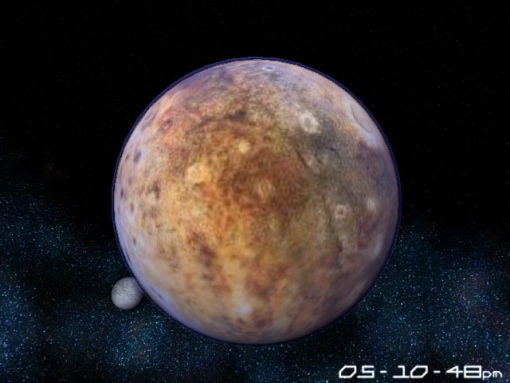 Temperature: -230 °CDistance from Sun: 5900 Million KmDiameter: 2324KmNumber of moons: 3 Fact: A dwarf planetRotation Time: 6.39 Earth DaysOrbit Time: 90600 Earth Days